\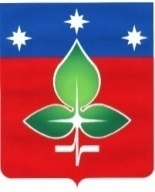 Ревизионная комиссия города Пущино                                 ИНН 5039005761, КПП503901001, ОГРН 1165043053042ул. Строителей, д.18а , г. Пущино, Московская область, 142290Тел. (4967) 73-22-92; Fax: (4967) 73-55-08ЗАКЛЮЧЕНИЕ № 26по результатам финансово-экономической экспертизы проекта постановления Администрации городского округа Пущино «О внесении изменений в муниципальную программу«Развитие институтов гражданского общества, повышение эффективности местного самоуправления и реализации молодежной политики» на 2020-2024 годы«26» августа 2021 г.1. Основание для проведения экспертизы: Настоящее заключение составлено по итогам финансово-экономической экспертизы проекта постановления Администрации городского округа Пущино «О внесении изменений в муниципальную программу «Развитие институтов гражданского общества, повышение эффективности местного самоуправления и реализации молодежной политики» на 2020-2024 годы на основании:- пункта 2 статьи 157 «Бюджетные полномочия органов государственного (муниципального) финансового контроля» Бюджетного кодекса Российской Федерации;- подпункта 7 пункта 2 статьи 9 «Основные полномочия контрольно-счетных органов» Федерального закона Российской Федерации от 07.02.2011 № 6-ФЗ «Об общих принципах организации и деятельности контрольно-счетных органов субъектов Российской Федерации и муниципальных образований»;- подпункта 3 пункта 4.9 статьи 4 Положения о Ревизионной комиссии города Пущино, утвержденного Решением Совета депутатов города от 19 февраля 2015 г. N 68/13 (с изменениями и дополнениями);- пункта 4 раздела IV Порядка формирования и реализации муниципальных программ городского округа Пущино Московской области, утвержденного Постановлением Администрации городского округа Пущино от 08.11.2016 № 515-п (с изменениями и дополнениями).	2. Цель экспертизы: правомерность внесения изменений, выявление факторов риска при формировании средств бюджета, создающих условия для последующего неправомерного и (или) неэффективного использования средств бюджета, анализ достоверности оценки объема расходных обязательств, оценка правомерности и обоснованности структуры расходных обязательств муниципальной программы «Развитие институтов гражданского общества, повышение эффективности местного самоуправления и реализации молодежной политики» на 2020-2024 годы (далее – проект Программы).3. Предмет экспертизы: проект Программы, материалы и документы финансово-экономических обоснований указанного проекта в части, касающейся расходных обязательств городского округа Пущино.4. Правовую основу финансово-экономической экспертизы проекта Программы составляют следующие правовые акты: Бюджетный кодекс Российской Федерации, Федеральный закон от 06.10.2003 № 131-ФЗ «Об общих принципах организации местного самоуправления в Российской Федерации, постановление Администрации городского округа  Пущино от 25.11.2019 №492-п «Об утверждении перечня муниципальных программ городского округа Пущино», Распоряжение  председателя Ревизионной комиссии города Пущино от 25 декабря 2017 года № 09 «Об утверждении Стандарта внешнего муниципального финансового контроля «Финансово-экономическая экспертиза проектов муниципальных программ».В соответствии с Постановлением Администрации города Пущино от 08.11.2016 №515-п «Об утверждении порядка разработки и реализации муниципальных программ городского округа Пущино Московской области» (с изменениями и дополнениями) с проектом Программы представлены следующие документы:Проект Постановления Администрации городского округа Пущино «О внесении изменений в муниципальную программу «Развитие институтов гражданского общества, повышение эффективности местного самоуправления и реализации молодежной политики» на 2020-2024 годы»;Паспорт проекта Программы;Паспорт Подпрограммы III «Эффективное местное  самоуправление Московской области»;Перечень мероприятий подпрограммы III «Эффективное местное самоуправление Московской области»;Паспорт Подпрограммы II «Обеспечивающая подпрограмма»;Перечень мероприятий подпрограммы II «Обеспечивающая подпрограмма»;Пояснительная записка.5. При проведении экспертизы представленного проекта постановления установлено следующее:5.1.  Внесение изменений в муниципальную программу соответствует п.1 раздела IV постановления Администрации города Пущино от 08.11.2016 № 515-п «Об утверждении Порядка разработки и реализации муниципальных программ городского округа Пущино Московской области» (с изменениями и дополнениями).	5.2. Объем финансирования приведен в соответствие с Решением Совета депутатов городского округа Пущино от 22.07.2021 № 171/36   «О внесении изменений в решение Совета депутатов городского округа Пущино от 28.10.12.2020 № 122/25  «О бюджете городского округа Пущино на 2021 год и на плановый период 2022 и 2023 годов» и  Изменение объемов финансирования программы приведены в Таблице №1.Таблица №1	5.3. Общий объем финансирования муниципальной программы увеличен на 3618 тыс. рублей за счет увеличения средств бюджета МО на 3704,40 тыс. рублей и средств местного бюджета на 1628,60 тыс. рублей, при сокращении средств федерального бюджета  на 1715 тыс. рублей в связи со следующими изменениями проекта Программы:	  1). В разделе 8.1.  «Паспорт подпрограммы 3 «Эффективное местное самоуправление Московской области» внесено следующие изменения: сумма расходов из средств бюджета Московской области на 2021 год увеличилась на 3704,4 тыс. руб. и составляет 3704,4 тыс. руб., а сумма расходов средств городского бюджета увеличилась на 1628,6 тыс. руб. и составляет 1628,6 тыс. рублей за счет изменений раздела 8.4. «Перечень мероприятий подпрограммы 3 «Эффективное местное самоуправление Московской области», где в основном мероприятии 7 «Реализация практик инициативного бюджетирования на территории муниципальных образований Московской области» финансирование на 2021 год увеличилось финансирование за счет средств указанных выше бюджетов с нуля на общую сумму 5333 тыс. рублей.               2).  В разделе 10.1. «Паспорт подпрограммы 5 «Обеспечивающая подпрограмма» сумма расходов средств федерального бюджета на 2021 год уменьшилась на 1715 тыс. руб. и составляет 1618 тыс. рублей в результате изменений в разделе 10.4 «Перечень мероприятий подпрограммы 5 «Обеспечивающая подпрограмма»:- в основном мероприятии 4 «Корректировка списков кандидатов в присяжные заседатели федеральных судов общей юрисдикции в Российской Федерации» в графе «средства федерального бюджета» финансирование уменьшилось на 2 тыс. руб. и составляет 1 тыс. рублей,- в основном мероприятии 6 «Подготовка и проведение Всероссийской переписи населения» в графе «средства федерального бюджета» финансирование уменьшилось на 1713 тыс. рублей и составляет 245 тыс. рублей.	6. Выводы: изменения в муниципальную программу «Развитие институтов гражданского общества, повышение эффективности местного самоуправления и реализации молодежной политики» на 2020-2024 годы вносятся в соответствии со ст.179 Бюджетного кодекса РФ. Объем финансирования муниципальной программы, соответствует объемам бюджетных ассигнований, предусмотренных Решением Совета депутатов городского округа Пущино от 22.07.2021 № 171/36   «О внесении изменений в решение Совета депутатов городского округа Пущино от 28.10.12.2020 № 122/25  «О бюджете городского округа Пущино на 2021 год и на плановый период 2022 и 2023 годов». По итогам финансово-экономической экспертизы проекта Программы замечания отсутствуют.Председатель Ревизионной комиссии                                                         Е.Е. ПрасоловаИсточники финансирования муниципальной программы, Расходы (тыс. рублей)Расходы (тыс. рублей)Расходы (тыс. рублей)Расходы (тыс. рублей)Расходы (тыс. рублей)Расходы (тыс. рублей)в том числе по годам:Всего2020 год2021 год2022 год2023 год2024 годМП "Развитие институтов гражданского общества, повышение эффективности местного самоуправления и реализации молодежной политики" на 2020 – 2024 годы»" всего, в том числе по годам:33586,7810613,787908,006132,005967,002966,00Средства федерального бюджета7652,001370,003333,001557,001392,000,00Средства бюджета Московской области3898,203898,200,000,000,000,00Средства бюджета городского округа 21988,585297,584575,004575,004575,002966,00Внебюджетные средства48,0048,000,000,000,000,00ПРОЕКТ МП "Развитие институтов гражданского общества, повышение эффективности местного самоуправления и реализации молодежной политики» на 2020 – 2024 годы" всего, в том числе по годам:37204,7810613,7811526,006132,005967,002966,00Средства федерального бюджета59371370,001618,001557,001392,000,00Средства бюджета Московской области7602,603898,203704,400,000,000,00Средства бюджета городского округа 2361,185297,586203,604575,004575,002966,00Внебюджетные средства48,00 48,000,000,000,000,00